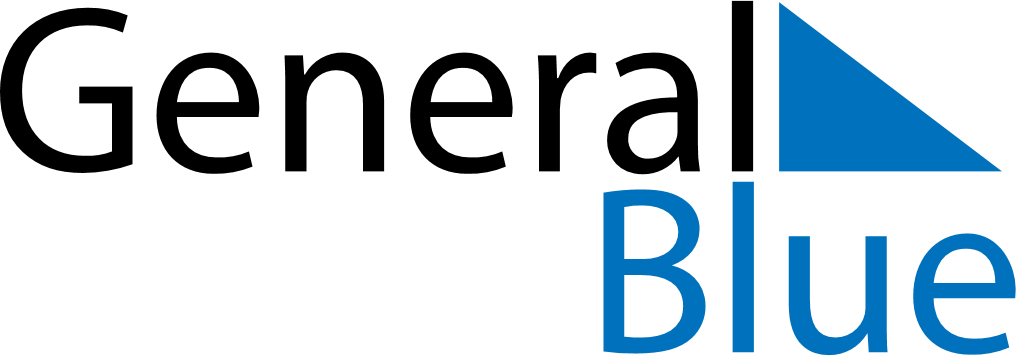 February 1597February 1597February 1597February 1597February 1597SundayMondayTuesdayWednesdayThursdayFridaySaturday12345678910111213141516171819202122232425262728